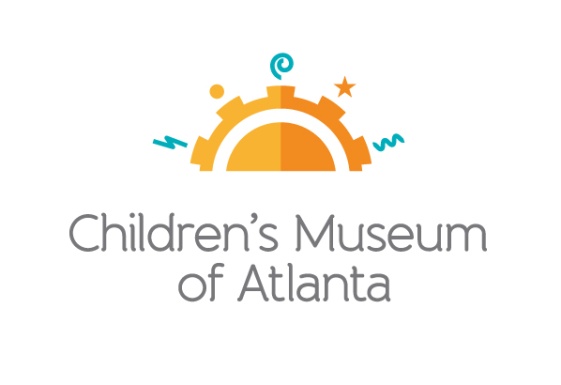 CONTACTAlison WentleyBRAVE Public Relations 404.233.3993awentley@emailbrave.com *MEDIA ADVISORY*Family Free Day returns to Children’s Museum of Atlanta on August 21 PNC Foundation, The Coca-Cola Foundation and CareSource fund arts and music-themed day of learningATLANTA (July 26, 2019) –Families are invited to visit Children’s Museum of Atlanta free of charge during Family Free Day on Wednesday, August 21. With programming specifically centered around arts and music, kids will have the opportunity to draw with chalk in the Art Studio, learn about the science of color at the Science Bar, make xylophones in the Build It Lab and more. Made possible by the support of the PNC Foundation, The Coca-Cola Foundation and CareSource, the three sessions will also offer the chance for kids to explore the Museum’s six permanent, interactive exhibits as well as Doc McStuffins: The Exhibit, which runs through September 8, 2019. To guarantee entrance, families must pre-register online, beginning at 7 a.m. on Tuesday, August 20 for Session One, Two or Three. Families may not register for multiple sessions.WHAT:		Family Free DaysGeorgia families are invited to experience an arts and music-themed admission-free visit to the only education venue of its kind in AtlantaWHEN:		Wednesday, August 21			Session One: 10 a.m.-12:30 p.m. 			Session Two:  1-3:30 p.m. 			Session Three: 4-6:30 p.m. WHERE:		Children’s Museum of Atlanta	275 Centennial Olympic Park Drive, NW
		Atlanta, GA 30313			HOW: 		For more information or to register, visit childrensmuseumatlanta.org/familyfreeday. For more information or to support Children's Museum of Atlanta, visit childrensmuseumatlanta.org or call 404.659.KIDS [5437]###